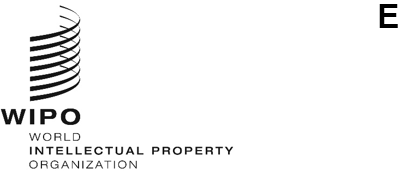 WIPO/GRTKF/IC/SS/GE/23/1 Prov.ORIGINAL:  ENGLISHDATE:  April 4, 2023Intergovernmental Committee on Intellectual Property and Genetic Resources, Traditional Knowledge and FolkloreSpecial SessionGeneva, September 4 to 8, 2023DRAFT AGENDAprepared by the SecretariatOpening of the SessionAdoption of the AgendaParticipation of Indigenous Peoples and Local CommunitiesUpdate on the Operation of the Voluntary FundGenetic ResourcesAdoption of a Report to the Preparatory Committee of the Diplomatic Conference to Conclude an International Legal Instrument Relating to Intellectual Property, Genetic Resources and Traditional Knowledge Associated with Genetic ResourcesAny Other Business Closing of the Session[End of document]